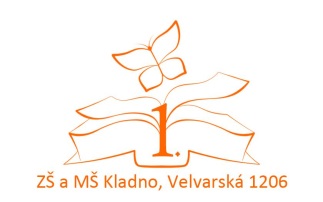 Předběžný zájem o školní družinu pro školní rok 2020/2021Vážení rodiče,vyplňte, prosím, předběžnou přihlášku do školní družiny pro školní rok 2020/2021. Vyplněné přihlášky pošlete, prosím, na mail: jitka.zachova@zsmsvelvarska.cz do pátku 5.6.2020Děkuji za Váš čas a vstřícnost. 						                  Jitka Zachová, vedoucí vychovatelka ŠD.Jméno a příjmení dítěte: ……………………………………………………………………………….Datum narození: ………………………………………………………………………………………….Jméno a příjmení matky: ………………………………………………………………………………Jméno a příjmení otce: …………………………………………………………………………………Telefonní kontakt na rodiče: matka ………………………………..  otec ……………………………………..Třída, kterou bude dítě navštěvovat ve školním roce 2020/2021   ……………Ranní družina–provoz:             6:30 – 7:30 hodin 		 ANO		NEOdpolední družina–provoz:   11:40 -16:30 hodin    		 ANO		NEBudu si dítě vyzvedávat (označte):15:00hod.		   15:30hod.			16:00hod.	  	16:30hod. 			Podpis zákonného zástupce: …………………………………………………………………